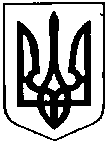 МІНІСТЕРСТВО ОСВІТИ І НАУКИ УКРАЇНИДЕПАРТАМЕНТ ОСВІТИ ТА НАУКИІВАНО-ФРАНКІВСЬКОЇ МІСЬКОЇ РАДИІвано-Франківська загальноосвітня школа I-III ступенів №16Івано-Франківської міської ради Івано-Франківської областівул. Вовчинецька, 103, м. Івано-Франківськ, 76018, тел./факс (03422) 56-09-11,78-67-35 
e-mail: sch_16_2008@meta.ua Код ЄДРПОУ 20558902НАКАЗВід   06.06.2019       										№09-уПро випуск учнів школи ІІ ступеня	Відповідно до Закону України «Про загальну середню освіту», наказів Міністерства освіти і науки України від 14.07.2015 року № 762 «Про затвердження Порядку переведення учнів (вихованців) загальноосвітніх навчальних закладів до наступного класу», від 27.02.2012р. №115 «Про внесення змін до Положення  про похвальну грамоту «За особливі досягнення у вивченні окремих предметів», рішення спільного засідання педради та ради школи від 06.06.2019 року, протокол №10, та з метою дотримання встановленого порядку переведення, нагородження і випуску учнів школи, НАКАЗУЮ:Видати свідоцтво з відзнакою про базову загальну середню освіту, нагородити Похвальною грамотою за особливі досягнення у вивченні предметів: Доміні (християнська етика);Кудрі (музика, основи здоров’я);Третяк (трудове навчання, правознавство, образотворче мистецтво, музика, основи здоров’я);Чермак (трудове навчання, образотворче мистецтво, мистецтво, основи здоров’я).Видати свідоцтво про базову загальну середню освіту, нагородити Похвальною грамотою за особливі досягнення у вивченні предметів:Беус (трудове навчання);Білан (трудове навчання, образотворче мистецтво);Богак (християнська етика);Винничуку (музика);Вітенку (музика);Гаймусу (музика);Гуку (музика, образотворче мистецтво);Етюку (музика);Івонюку (музика);Ковальчуку (музика);Озарку (музика);Подорожному (музика);Ставичному (музика);Сумцю (музика);Худину (музика);Цирілю (музика).Видати свідоцтво про базову загальну середню освіту випускникам школи:Белей;Білінській;Бобир;Богович;Ваврикович;Ватащук;Веретельник;Гаврилюку;Глухову;Голобину;Демку;Івасюті;Кирлику;Косьцюку;Купчаку;Кучмі;Лаврів;Лавріву;Лобаничу;Лобойко;Логуш  ;Мельнику;Михальчук;Овчаренко;Павлушинському;Саган;Семків;Семчук;Сметанюку;Смолянченко;Солонині;Стасюк;Тузніченку  ;Фуріву;Шинкаруку;Шостаку.Секретарю- діловоду Когуч С.М. наказ довести до відома педагогічних працівників школи.Контроль за виконанням наказу покласти на заступника директора школи Семенів Н.М.Директор школи						Івануляк М.М.